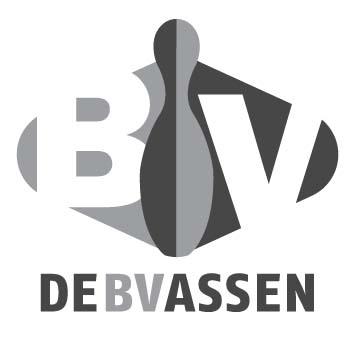 AanmeldingsformulierAanmeldingsformulierBowling Vereniging AssenBowling Vereniging AssenWij hebben begrepen dat je je graag zou aansluiten bij onze bowlingvereniging.Wij hebben begrepen dat je je graag zou aansluiten bij onze bowlingvereniging.Wij hebben begrepen dat je je graag zou aansluiten bij onze bowlingvereniging.Wij hebben begrepen dat je je graag zou aansluiten bij onze bowlingvereniging.Daarvoor hebben we wat gegevens van je nodig.Daarvoor hebben we wat gegevens van je nodig.Daarvoor hebben we wat gegevens van je nodig.Daarvoor hebben we wat gegevens van je nodig.Graag zouden we dan ook zien dat je deze hier onder invult.Graag zouden we dan ook zien dat je deze hier onder invult.Graag zouden we dan ook zien dat je deze hier onder invult.Graag zouden we dan ook zien dat je deze hier onder invult.Naam:Adres:Postcode:Woonplaats:Geboortedatum:Telefoon:E-mail adres:Bowlingteam:Bowlingavond:Wil ballocker huren:Voor hoeveel ballen:------------------------------------   Dit is een éénmalige machtiging voor het komende seizoen   --------------------------------------------------------------------   Dit is een éénmalige machtiging voor het komende seizoen   --------------------------------------------------------------------   Dit is een éénmalige machtiging voor het komende seizoen   --------------------------------Lidmaatschap:€ 40,00   ( van 1 september t/m 31 augustus)€ 40,00   ( van 1 september t/m 31 augustus)Huisleague:€ 7,00    (per speelavond)€ 7,00    (per speelavond)Machtiging:Ja    /    Nee        (doorstrepen wat niet van toepassing is)Ja    /    Nee        (doorstrepen wat niet van toepassing is)IBAN:Handtekening: